Publicado en Madrid el 30/11/2017 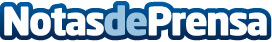 Nace Fulltip: una aplicación para ganar dinero por recomendar productos a amigosEsta plataforma se basa en el modelo del boca a boca, de manera que el usuario recomienda un producto o servicio a un conocido y a cambio recibe una compensación económica. Las compañías que utilizan el marketing de recomendación para captar clientes obtienen un 200% más de ingresos que con el comprador medio 
Datos de contacto:Verónica Bravo+34 937378195Nota de prensa publicada en: https://www.notasdeprensa.es/nace-fulltip-una-aplicacion-para-ganar-dinero_1 Categorias: Marketing Emprendedores E-Commerce Dispositivos móviles http://www.notasdeprensa.es